敬愛的家長您好：    十二年國民基本教育已正式啟動全面實施。讓每個孩子得到適性發展，是十二年國教的核心價值之一。很多家長都十分關心，要如何輔導孩子擇其所適，翱翔未來，更想知道孩子心目中想選擇的學校是否符合其性向。為了讓全市國中學生及家長瞭解桃園市各高中、高職及五專等學校的辦學理念、特色、課程及社團等資訊，以達到適性發展、多元成就與優質學習的教育目標，桃園市政府將於111年3月12、13日在桃園市體育館(巨蛋)舉辦111年度高中高職博覽會，會中邀請本市所有高中職及五專學校設攤，期能提供國中學生及家長做適性和正確的選擇，進而追求精緻、優質、卓越的教育目標。    博覽會將於3月12、13日上午9點起開放參觀，為方便您與孩子一同參加111年度高中高職博覽會，特商請各國中安排專車接送；如時間上無法配合，活動當天早上8:00時起，於桃園火車站前（萬壽路出口）亦安排有桃園客運免費接駁專車前往會場，另於北科附工備有200個小客車免費停車專區，歡迎您陪同孩子一起參加。    博覽會有靜態及動態活動，透過高中職及五專的老師及學長姐的介紹，讓國中學生對於自己有興趣的學校有更進一步的了解，同時安排有各校的多元社團表演，也讓學生藉此了解高中職及五專多元豐富的學習課程。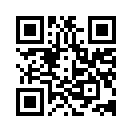     另外，今年我們以群科查詢方式為架構來建置「網頁博覽會」，可直接連結到設置該科之學校，希望讓家長及學生也能藉由網路瞭解本市各高中職及五專學校特色，以取得選校資訊並作為未來選校之參考。誠摯邀請您蒞臨參觀！「網頁博覽會」網址：https://expo.tyc.edu.tw/，亦可掃描右方QR code直接進入網站，網路博覽會將於1月21日(星期五)正式上線，歡迎多加利用。                                               桃園市政府教育局 敬上------------------------------回        條------------------------------   本校安排參觀博覽會時間為111年3月12日(星期六)上午7：50 ~~12：30 ，敝子弟          年          班           號學生                      ，將□搭乘學校專車前往，陪同人員__________________人(陪同人員為□父母 □兄姐 □其他(請說明)：             )參加人數共     人□不克參與，原因：____________________________________________________。(本活動為學期重要行事，九年級學生皆須參與，若無法前往請詳述原因)                               家長簽章：此回條請於111年1月18日(二)前繳交至輔導室資料組